   Pohár OFS dospělýchOkresní kolo Poháru FAČR doplňuje mistrovské soutěže dospělých a je kvalifikační soutěží pro účast v krajském kole Poháru FAČR. Řídí jej STK OFS.Systém soutěže1. Hraje se vyřazovacím způsobem na jeden zápas, nasazení jednotlivých mužstev dle umístění po podzimní části soutěže a určeným klíčem VV OFS, pokud STK nestanoví jinak2. Všechna utkání Poháru FAČR OFS se hrají podle Pravidel fotbalu, SŘ a ostatních platných předpisů FAČR, nejsou-li v tomto RS uvedeny odchylky se zřetelem ke zvláštnostem pohárové soutěže.3. Po ukončení každého utkání musí být znám vítěz utkání. V případě, že utkání skončí nerozhodně, neprodlužuje se, ale o vítězi a postupujícím do dalšího kola rozhodne střelba na branku ze značky pokutového kopu, která se provádí dle Pravidel fotbalu, příloha A.4. Odměny za umístění v okresním kole Poháru FAČR (celková dotace 12.000,-Kč):Poražený v semifinále – 1.500,-Kč Poražený ve finále – 3.000,-Kč Vítěz – 6.000,-KčÚčast v soutěžiNa základě přihlášky do soutěže OPM a III. třídy mužů a umístění po podzimní části 2019, z III. třídy mužů se poháru zúčastní pouze mužstva umístěná po podzimu 2019 na 1. – 8. místě.Termíny utkáníDle termínové listiny pro podzim 2019 a jaro 2020Začátek utkání předkola poháru o víkendu 26. – 27. 10. v sobotu nebo v neděli 3 hodiny před ÚZ mužů,pokud nedojde mezi oddíly, obsazovacím úsekem a STK k jiné dohodě nebo nařízení.Finále bude sehráno ve středu 3.6.2020 od 17:30 na neutrálním hřištiSTK má právo za příznivých klimatických podmínek nařídit sehrání 1. kola poháru na konci podzimní částiv termínu 2. – 3. 11., stejnou možnost mají i oddíly po vzájemné dohodě                                                                                                                                                                                                                                                                                                                                                                                                                      Program příštího týdne.                                                                                           Přípravka:   v sobotu 12.10 v Jičíněvsi od 9:30 Jičíněves, Železnice/Valdice.                                                                                                                 Žáci: V sobotu 12.10. od 9:30 doma Železnice/Valdice                                       Dorost:  neděle 13.10. SK Městec Králové od 10:15 v Jičíněvsi.                                                                            Muži A:    v sobotu 12.10. v Nové Pace  od 15:30.                                                          Muži B :    v neděli  13.10. od 15:30 doma proti Valdicím.                                                                                                            8.Město Kopidlnohlavní sponzor                                                                                                                   kopidlenského fotbalu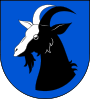                                                  :    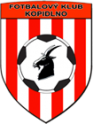 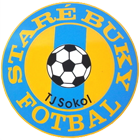                                                  Neděle 6.10.2019 mistrovské utkání krajské JAKO 1.B třídy mužů od 16:00FK Kopidlno A : TJ Sokol Staré Buky       HR: Lukeš Jan   AR1: Nymsa Jakub  AR2:  Vítek Pavel   DS: Vancl Antonín.                                  Hlavní pořadatel:  Strnad Libor                                                                           Nominace: Brožíček Martin -  Janda Petr, Kovář Miloš, Strnad Libor, Dyčenko Vítek, Valnoha Martin, Komárek Petr, Janáček Jaroslav, Aubrecht Jindřich, Komárek Ladislav, Machačný David, Poutník Michal, Klaban Tomáš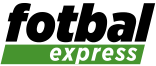 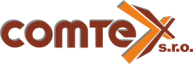 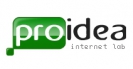 1.Jarní utkání :  TJ Sokol Staré Buky : FK Kopidlno A  1 : 1  ( 0 : 0 )   pk. 8 : 9            Sestava : Kovář – Janda, Janáček ©, Dyčenko, Machačný, Strnad, Valnoha, Komárek L., Komárek J., ( Šoltys 69´), Klaban T., Havelka, ( Berounský 39´)- Komárek P., Hnát.                                                                                                       HR: Hlavsa Václav,  AR1: Horský Leonard, AR2: Martínek Miroslav DS: Novák Vilém. Branky:  Klaban Tomáš 66´.                                                                                              ŽK: Komárek Petr  55´.                                                                                        Diváků: 70.                                                                                                              Hnát Vladimír trenér hostí: Remízu v základní hrací době tentokráte vnímáme jako vítězství, protože na víc se vlivem vnějších okolností dalo dosáhnout jen velmi těžko. Děkuji hráčům, že náročné utkání psychicky zvládli a permanentně zvednutým praporkem (i při útoku a přihrávce od brankové čáry dozadu - ono to ani logicky jinam než dozadu opravdu přihrát nejde) se nenechali otrávit.Komentář domácích  Korec Pavel:  V utkání jsme hráli dobře pouze prvních 15 minut v každém poločase a to je bohužel málo,opět jsme doplatily na chyby a jen díky dobře chytajícímu Koščálovi jsme neprohráli v základní hrací době,měli jsme i nadějné příležitosti,které jsme však nedokázali proměnit,celkově utkání mnoho krásy nenabídlo,nezbývá než se soustředit na další venkovní utkání a změnit samotný přístup ke hře.Včerejší výsledky:  N.Paka : B. Třemešná  10:0,  Úpice : Žacléř 0:0, pk 9:8 D. Kalná : Železnice 1:3,  Miletín A : Skřivany 2:0, Jičín B : D. Králové B 1:3. 2.B tým dnes od 15:00 v Žereticích.                                                                           Včerejší výsledky této soutěže.                                                                             Podhradí : Miletín B 8 : 3,   Libuň : N. Paka B 3 : 4.Plachetka OP mužů.                                                                        Včerejší výsledky: Chomutice : Hořice B 2 : 7, Jičíněves : Milíčeves 0 : 6, Lužany : St. Paka 2 : 4, Libáň : L. Bělohrad B 3 : 0, Robousy : Žlunice 4 : 2, Dětenice : Nemyčeves 0 : 1.7.Opět musíme zmínit tmeliče party a univerzálního sportovce Aleše Kloutvora, který byl v brance vždy oporou svého celku. 4.místo obsadil ambiciózní Aragon team. Ten doplatil v některých duelech na katastrofální docházku, poslední souboj s Javory hrál v osmi lidech v poli a prohrál si tak bronz. Malou náplastí může být vítězství Ládi Kalendy v soutěži střelců, který zatížil konto soupeřů 16 góly. Druhou výraznou individualitou byl špílmachr David Pekárek, jehož forma a výkonnost i přes stoupající věk stále roste! Pátou příčku získal tým Javůrkova louka. Problémy s účastí řešili, poprali se s tím a odehráli dost kvalitních utkání. Dobře věděli, že Jindra z fotbalového nebe stále kouká. Vždy se mohli opřít o výborné výkony Honzy Zachovala, který může nastupovat de facto úplně na všech postech a pokaždé bude v sestavě kola. Předposlední Robousy a sedmé Kopidlno by zasloužili medaili za statečnost. Jejich téměř totožná bilance (4 body, skoro stejné skóre) není úplně hvězdná, nevypovídá to vsak úplně přesně o jejich kvalitě. Oba celky řádně dokázaly zatopit favoritům (Robousy doma remíza s Ronalem, Kopidlno vždy, když se sešli bratři Patrik a Daniel Berounský), i proto se hned po skončení 50. ročníku ihned otevřela debata o dalším pokračování fotbalové nereligy.
Na závěr je třeba poděkovat rozhodčím, kterých je čím dál méně (ve všech sportech), bez nich by to nešlo. Úplně největší dík však míří k organizaci soutěže, Katce Rozsypalové (za svobodna Kolumpkové) a Zbyňkovi Maternovi, kteří jsou tělem i duší rozenými sportovci a udělají vše proto, aby se odehrál i ročník číslo 51!6.Dorost včera v Hrubém Jeseníku.                                                                                                    TJ Hrubý Jeseník/Všechlapy : TJ Sokol Jičíněves/FK Kopidlno  3 : 5 ( 2 : 4 ). Sestava: Masák – Muž, Mlejnek, Beneš, Machačný, Berko, Míšek, Ludvík, Krejčík, Petr D., Kulhánek Připraveni: Kóre, Nemčanský, Šádek, Petr J.                                                                        HR: Černý Martin.                                                                                                                                  Diváků: 30.                                                                                                                                               Branky:  Krejčík 1´, Petr D.40´, Petr J. 41´, Míšek 45´, Kulhánek 56´.                                     Na rozmočeném trávníku a za deště se nám první poločas moc nevyvedl, přesto že jsme hned s první šance vsítili branku díky Krejčíkovi, nechali jsme zanedlouho domácí vyrovnat ve 13´pak domácí udeřili podruhé a stav otočili ve svůj prospěch. Ve 21´po faulu hráč domácích dostal žlutou, ale po zbytečné diskusi s rozhodčím nevybíravým způsobem byl tento hráč místo druhé žluté a následné červené, hlavním rozhodčím prohlášen za zraněného a ze hřiště vykázán do kabin. Jelikož domácí neměli nikoho na střídačce hráli v deseti, ale na naší hře nebyla tato výhoda moc znát až do 40´kdy jsme domácí zatlačili do vlastní šestnáctky a bratrské duo Petrů během dvou minut průběh zápasu změnilo a otočili utkání v náš prospěch. Jejich snahu v poslední minutě potvrdil Míšek lehkým padáčkem z 20metrú který brankář domácích podcenil. Poločas tak Skončil 2 : 4. Do druhé půle domácí tým doplnili o svého nejlepšího hráče, který jejich hru pozvedl a naši obránci měli co dělat aby rychlé útoky zvládli. V 56´Kulhánek k naší radosti proměnil svoji šanci a upravil na  2 : 5. Domácí ještě díky  hráči, který svůj tým doplnil, v 70´snížili na 3:5. Náš tým podržel Masák důležitým zákrokem v 85´kdy chytl nařízený pokutový kop a nepřipustil tak aby se domácí ještě nadechli k nějakému zvratu v utkání. Tři body vezeme domů. Výhra byla vydřená a domácí jsou se třemi body na 12 místě ale soupeř to zas tak snadný nebyl, jak by se mohlo zdát z tabulky soutěže, docela nás potrápil, ale na již zmiňovaném těžkém terénu dnes vyhrál důraz v osobních soubojích, boj o každý i zdánlivě ztracený míč. Vedení o dvě nebo tři branky v této soutěži nic neznamená a bojuje se až do závěrečného hvizdu hlavního rozhodčího Celkově padá docela dost branek což je pro fotbal této věkové kategorie a úrovně jenom dobře.        Serinek.3.Žáci ve středu odehráli odložená utkání v Sobotce.                                                                            SK Sobotka : FK Kopidlno 2 : 0 a 3 : 1. Jedinou branku našich barev v těchto dvou zápasech vstřelil Berko Dominik.4.V sobotu st. přípravka před domácím publikem.Sestava: Skrbek Štěpán, Skrbek Šimon, Svoboda Daniel, Hink Kryštof, Vích Samuel, Smolík František, Syřiště Matyáš.Kopidlno : Miličeve 3:6(2:3) Branky:: Vích 2 , SkrbekKopidlno: Hořice B 2:7(1:1) Branky: Svoboda, SyřištěDnes na hodně podmáčeném terénu kde nám moc nedařilo, podmínky byli pro všecky stejný. Bohužel se našemu týmu nic nedařilo a bohužel obě utkání prohráli klukům děkuji že to nevzdali a bojovali až do konce.Stará Garda:                                                                                                                                Vítězem 50. ročníku Ronal!Jubilejní padesátý ročník odstartoval malinko rozpačitě, některé týmy odkládaly první kola. Pak však soutěž nabrala slušné tempo a jen kromě dvou duelů se nakonec odehrálo vše. Sedm týmů bojovalo dvoukolově každý s každým doma/venku systémem jaro/podzim. Titul získal favorizovaný Ronal, který se tak po letech zklamání konečně dočkal prvního místa. Silný kádr ztratil pouze 2 body za 2 remízy, dominantním způsobem ovládl i skóre - nejvíce vstřelených a nejméně obdržených branek jen podtrhl fakt, že 1.místo je ve správných rukou. Tým svými góly tradičně podpořil Zdeněk Fejfar, ze středu zálohy pak dirigovali spoluhráče Tomáš Trč a Miloš Fejfar, takto bychom mohli jmenovat skoro všechny posty v sestavě, opravdu nadstandardní tým na nereligu (a možná i okresní soutěž). Stříbro a druhé místo získal Sportclub. Jeho forma v soutěži měla vzestupnou úroveň, která vyvrcholila posledním kolem a přímým duelem o Mistra s Ronalem. Mančaft hrající pěkný fotbal však z druhého fleku nemusí být smutný, řečeno terminologií 1.fotbalové ligy - hodně hráčů si řeklo o lepší angažmá. Nad všemi pak vyčníval nejlepší obránce soutěže Tomáš Babák. Bronzová pozice nakonec spadla do klína vítězi posledních 4 ročníků, Chomutice letos doplatili na úzký kádr, nejlepší výkon podali v utkání s pozdějším vítězem (2:2).5.PořadíTýmTýmZápasyVPVPPPSkóreBody1TJ Slavoj Skřivany9810034:132421. FK Nová Paka9611135:11213TJ Dvůr Králové B9720034:12214SK Miletín9720024:14215TJ Sokol Železnice9520224:12176TJ Sokol Staré Buky8332019:24137FK Dolní Kalná9450021:20128FC Vrchlabí B8341017:17119FC Spartak Kobylice8341018:231110TJ Baník Žacléř9350114:281011FK Kopidlno8251018:23812SK Jičín B9160216:27513SK Sparta Úpice9171012:30514TJ Sokol B. Třemešná917019:414#KlubZVRPSBP+P-1.Valdice650122:415002.Železnice B650117:515003.Miletín B650120:1215004.Podhradí740319:1312005.Sobotka B630322:99006.Libuň630319:219007.Nová Paka B730418:209008.Kopidlno B620410:246009.Češov61059:1730010.Žeretice60061:32000#KlubZVRPSBP+P-1.Stará Paka870139:1320102.Nemyčeves860228:1019013.Lužany860221:1417104.Hořice B860223:1916205.Robousy850319:1415006.Milíčeves850322:1414217.L. Bělohrad B840417:1813018.Chomutice820614:338029.Žlunice820613:1760010.Libáň820614:2460011.Dětenice82069:2261112.Jičíněves81079:30401#Název týmuPZVRPBodySkóre1.Ronal1210203242:112.SportClub129122836:183.Chomutice126332128:234.Aragon Team126151937:225.Javůrkova louka124171321:346.Robousy121110417:437.Kopidlno 121110415:45#KlubZVRPSBP+P-1.Jičíněves/Kopidlno770032:1221002.SEMICE AFK760130:1218003.Sokoleč SK751129:716004.Loučeň/Budiměřice-Šlotava750232:615005.Straky/Struhy742126:1814006.Křinec TJ740321:2312007.FK Litol mládež.732225:1511008.Nepál (Nepolisy)721417:207009.Cidlinská FA621313:2070010.Sadská/Tatce720515:2560011.Slovan Poděbrady61238:2050012.Hrubý Jeseník/Všechlapy710616:3130013.Městec Králové SK70168:2610014.Lysá n.L.50056:43000#KlubZVRPSBP+P-1.Železnice / Valdice1090127:1426102.Chomutice1080219:1224003.Sobotka1060423:1220024.Studenec1260646:1718005.Kopidlno1050524:1615006.Libuň101097:453007.Jičíněves101099:39210